Curriculum Vitae ofDaniel M. ShapiroFebruary 2024Summary Daniel M. Shapiro (PhD, Cornell) is Professor of Global Business Strategy (Emeritus) at the Beedie School of Business, Simon Fraser University. He has worked for over forty years as an educator, researcher, and academic administrator. He has published five books and monographs and some 100 scholarly articles on broad themes of international business including MNE performance and strategy, comparative institutional analysis and the determinants of foreign investment, corporate ownership and governance, industrial and innovation structures, and public policy (foreign investment policy, mergers and competition law, language and gender). His research has been published in Strategic Management Journal, Journal of International Business Studies, Academy of Management Journal, Journal of Management Studies, Journal of World Business, Global Strategy Journal, Journal of International Business Policy, World Development and International Journal of Industrial Organization, among others. His articles have been cited over 13,500 times and have won several awards, including the Barclays Global Investors Canada Ltd. Research Award and the Mike Peng best paper award in Asia Pacific Journal of Management. He is an award-winning teacher who has taught courses in international business strategy, strategic analysis, managerial economics, and business and government, primarily at the graduate and executive levels. In 1995 and again in 2002 he was awarded the TD Canada Trust Teaching Award, and in 2014 was named the Academy of International Business (AIB) Educator of the Year. As an administrator, he was Dean of the Beedie School of Business where he successfully developed a strategic position for the School, helped raise the money to name it, and led it through successful accreditation rounds with AACSB and EQUIS. He has been co-editor, Multinational Business Review, co-director of the Jack Austin Centre for Asia Pacific Business Studies, Principal of the School of Community and Public Affairs at Concordia University, Director of the Executive MBA program at Simon Fraser University, Director of the CIBC Centre for Corporate Governance and Risk Management and co-academic director of the Vancouver Directors Education Program offered through the ICD Corporate Governance College. He has designed and delivered executive programs to managers in the private and public sectors, both in Canada and abroad (including Russia, Belarus, El Salvador, Guyana, Indonesia, Hong Kong and China). He has served as a consultant to various organizations in the public and private sectors in the areas of foreign investment, mergers, competition policy, strategy and industrial policy, and has served on the Boards of both private and public organizations. He has been visiting professor at McGill University, Hong Kong Baptist University, Rotterdam School of Management (Erasmus University), Monash University, and CEIBS (China). 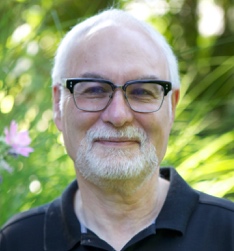 Curriculum Vitae ofDaniel M. ShapiroFebruary 2024Address	Segal Graduate School 
Beedie School of Business
Simon Fraser University
500 Granville St.
Vancouver, B.C.
Canada V6C 1W6

dshapiro@sfu.ca	Place of Birth	Calgary, Alberta	CanadaCitizenship	CanadianDegrees	B.A. (Economics), University of Calgary (1968)	M.A. (Economics), Cornell University (1972)	Ph.D. (Economics), Cornell University (1974)Dissertation (Ph.D.)	Multinational Investment and the Canadian Economy (1974),
supervised by J. VanekFields of Concentration	International and Comparative BusinessCompetitive Analysis and StrategyManagerial Economics/Economics of the FirmBusiness, Government and Public PolicyIndustrial EconomicsEmploymentProfessor Emeritus, Beedie School of Business
Simon Fraser University (2022- )Professor of Global Business Strategy, Beedie School of Business
Simon Fraser University (2014-2022)           Dean and Lohn Foundation Professor, Beedie School of Business 
 	Simon Fraser University (2008-2014)Dennis Culver EMBA Alumni Professor
Faculty of Business Administration
Simon Fraser University (2002-2008)Director, CIBC Centre for Corporate Governance and Risk Management
Segal Graduate School of Management
Simon Fraser University (2006- 2008)Co-Academic Director (Vancouver)
Directors Education Program
ICD Corporate Governance College (2005- )Professor
Faculty of Business Administration
Simon Fraser University (1993- )Associate Dean
Faculty of Business Administration
Simon Fraser University (1998-2000)Director, Executive Programs
Faculty of Business Administration
Simon Fraser University (1993-1998)Wing Lung Bank FellowSchool of BusinessHong Kong Baptist University (1997)Associate ProfessorFaculty of Business AdministrationSimon Fraser University (1991-1993)PrincipalSchool of Community and Public Affairs,Concordia University (1985-1991)Associate Professor (Economics)Concordia University (1981-1993)Assistant Professor (Economics)Concordia University (1975-1981)Research Economist (Business Finance Division)Statistics Canada (1974-1975)ADministrative ExperienceExtensive experience in executive education and university administration. Served in various administrative capacities at Simon Fraser and Concordia. Developed considerable expertise in the design and delivery of programs to managers in the private and public sectors, both in Canada and abroad. Trained Russian competition policy officials under a program funded by the Department of External Affairs (Canada). Conducted executive training for managers at Teck-Cominco and Alcan, among others. Participated in the writing of a new Competition Law for El Salvador. Other international experience in Belarus, Guyana, China and Indonesia. Visiting scholar at McGill University, Hong Kong Baptist University, Erasmus University, Monash University and CEIBS (China). As Dean of the Beedie School of Business, developed a strategic positioning, raised the money to name the School, and saw it through both AACSB and EQUIS accreditation. In addition, supported and helped develop new innovative programs including Americas MBA, Executive MBA in Indigenous Business and Leadership, and RADIUS (a social innovation lab). Other EmploymentConsultant in the areas of foreign investment, mergers, competition policy, and industrial policy. Consulted for Anti-Inflation Board, Investment Canada, Bureau of Competition Policy, the OECD, the World Bank, and private companies. BoardsBoard experience as member includes the Board of Governors of the BC Business Council; the Board of Directors of BC Ventures Society; the Board of Directors of Canadian Council for the Americas (BC); the Board of the Canadian Federation of Business School Deans; and the Boards of CIBT and Camlin Asset Management. Board experience as Chair includes the Advisory Board of Paperny Films and Canadian International Resources and Development Institute (CIRDI)LanguagesEnglish (read, speak, write); French (read, speak)TeachingUndergraduate	Managerial Economics; Industrial Economics;
Business and Government; Comparative Economics; 
Graduate (Business)	Competitive Analysis and Strategy; Strategy for the Global Economy; Competitive Analysis for the Knowledge Economy; Business and Government; Managerial Economics; Economics of Strategy Graduate (Economics)	Industrial Economics; Topics in Applied Industrial Organization.Supervision	over 90 projects and theses at the MBA, MA and PhD levelsAwarded Canada Trust Teaching Award, Faculty of Business Administration, Simon Fraser University, 1995 and again in 2002.researchGoogle Scholar Summary: https://scholar.google.ca/citations?user=4Pp5Yb0AAAAJ&hl=en&oi=aoBooks and MonographsGloberman, Steven and Daniel Shapiro, National Political Infrastructure and Foreign Direct Investment, Industry Canada, Ottawa, 2003Globerman, Steven and Daniel Shapiro, Canadian Government Policies Toward Inward Foreign Direct Investment, Industry Canada, Ottawa, 1998Khemani, R.S. and D.M. Shapiro, Glosario de Terminos Relativos a La Economia de Las Organizaciones Industriales y a Las Leyes Sobre Competencia, World Bank, Washington, 1996Khemani, R.S. and D.M. Shapiro, Glossary of Industrial Organization Economics, Competition Law and Policy Terms, OECD, Paris, 1993 (90 pages)Khemani, R.S., D.M. Shapiro and W.T. Stanbury, Mergers, Corporate Concentration and Power in Canada, (edited), Institute for Research on Public Policy, Halifax, 1988 (601 pages)Shapiro, D.M., Foreign and Domestic Firms in Canada, Butterworths, Toronto, 1980 (142 pages)Book ChaptersMike W. Peng, Jing Li and Daniel Shapiro (2024, forthcoming), Corporate Diplomacy and Exit Strategies, chapter forthcoming in Torben Juul Andersen (editor), Business and Policy Challenges of Global Uncertainty: European Perspectives (Singapore: World Scientific Publishing)Saul Estrin, Jing Li and Daniel Shapiro, “State-Owned Multinational Enterprises: Theory, Performance and Impact”, in Mellahi, K., Meyer, K., Narula, R., Surdu, I., & Verbeke, A. The Oxford Handbook of International Business Strategy. Oxford: Oxford University Press (February, 2021) published online, December 2020: https://www.oxfordhandbooks.com/view/10.1093/oxfordhb/9780198868378.001.0001/oxfordhb-9780198868378-e-13Steven Globerman, Phillip Hensyel and Daniel Shapiro, “State-Owned Enterprises and Sovereign Wealth Funds: An Economic Assessment”, Chapter 4 in J Anthony VanDuzer and Patrick Leblond (eds), Promoting and Managing International Investment: Towards an Integrated Policy Approach, Routledge, NY (March, 2020)Saul Estrin and Daniel Shapiro, “David Audretsch and International Business: Bringing It All Back Home”. In: Lehmann E., Keilbach M. (eds) From Industrial Organization to Entrepreneurship. Springer, Cham, (2019), pp 129-147Jing Li and Daniel Shapiro, “Investments by Emerging Economy Multinationals in Other Emerging Economies”, in Robert Grosse & Klaus Meyer (eds.), Oxford Handbook of Management in Emerging Markets. Oxford: Oxford University Press (March 2019).Michael Carney, Ramzi Fathallah, Eric Gedajlovic and Daniel Shapiro, “The Internationalization of Ethnic Chinese Family Firms” in Handbook of East Asia Entrepreneurship, Fu Lai Tony Yu & Ho Don Yan (editors), Routledge, New York, 2015, pp. 132-143 Shapiro, Daniel and Steven Globerman, “The International Activities and Impacts of State-Owned Enterprises” in Sovereign Investment: Concerns and Policy Reactions,Karl P. Sauvant, Lisa Sachs and Wouter P.F. Schmit Jongbloed (editors), Oxford University Press, 2012 (Chapter 5)Globerman, Steven and Daniel Shapiro, “Modes of Entry by Chinese Firms in the United States: Economic and Political Issues” in Karl P. Sauvant (ed), Investing in the United States:  Is the US Ready for FDI from China?, Cheltenham: Edward Elgar,  (Chapter 2, pages 56-110), December 2009Anthony Boardman, Daniel Shapiro and Aidan Vining, “The Role of Agency Costs in Explaining the Superior Performance of Foreign MNA Subsidiaries”, in: Stanley J. Paliwoda and John K. Ryans Jr. (eds), International Marketing: Modern and Classic Papers (Volume III), Cheltenham: Edward Elgar, 2008 Globerman, Steven and Daniel M. Shapiro, “Outward FDI and the Economic Performance of Emerging Markets”, in Karl P. Sauvant, with Kristin Mendoza and Irmak Ince (eds.). The Rise of Transnational Corporations from Emerging Markets: Threat or Opportunity?, Cheltenham: Edward Elgar, 2008.Shapiro, Daniel, Aleš Vahčič, and Lisa Papania, “Seaway: Building Boats In Slovenia”, in Ruta Aidis and Friederike Welter, eds., The Cutting Edge: Innovation and Entrepreneurship in New Europe, Edward Elgar, 2007Globerman, Steven, Daniel Shapiro and Aidan Vining, “Location Effects, Locational Spillovers and the Performance of Canadian Information Technology Firms”, in Richard G. Lipsey and Alice O. Nakamura, eds., Services and the Knowledge-Based Economy, Calgary: University of Calgary Press, 2006, (pp. 167-204).Globerman, S. and Daniel M. Shapiro, “Assessing International Mergers and Acquisitions as a Mode of Foreign Direct investment”, in Lorraine Eden and Wendy Dobson (eds.). Governance, Multinationals and Growth, Northampton Mass: Edward Elgar, 2005, (pp. 68-100).Globerman, Steven and Daniel M. Shapiro, “Assessing Recent Patterns of Foreign Direct Investment in Canada and the United States”, in Richard Harris (ed.). North American Linkages: Opportunities and Challenges for Canada, University of Calgary Press, 2003, pp. 281-312Khemani, R.S. and D.M. Shapiro, "The Persistence of Profitability in Canada", in The Dynamics of Company Profits, edited by Dennis C. Mueller, Cambridge University Press, 1990, pp.77-105Khemani, R.S., D.M. Shapiro and W.T. Stanbury, "Mergers, Corporate Concentration and Power in Canada: Introduction", in Khemani et.al. (eds.), Mergers, Corporate Concentration and Power in Canada, Institute for Research on Public Policy, Halifax, 1988, pp. 1-14Shapiro, D.M., "Entry, Exit and the Theory of the Multinational Corporation", in C. Kindleberger and D. Audretsch (eds.), The Multinational Corporation in the 1980's, MIT Press, 1983, pp. 103-122Journal Articles Jing Li, Daniel Shapiro and Anastasia Ufimtseva (2024). Regulating inbound foreign direct investment in a world of hegemonic rivalry: the evolution and diffusion of US policy, Journal of International Business Policy https://doi.org/10.1057/s42214-023-00177-wHo, S.S.H., Oh, C.H. and Shapiro, D. (2024), Can corporate social responsibility lead to social license? A sentiment and emotion analysis. Journal of Management Studies 61(2): 445-476, https://doi.org/10.1111/joms.12863 (first published online Sept. 2022)Shapiro, Daniel, Estrin, Saul, Carney, Michael and Liang, Steven (2023) Business groups and export performance: the role of coordination failures and institutional configurations. Journal of Management Studies. Published online July 4, 2023, https://doi.org/10.1111/joms.12973Shapiro, Daniel, Oh, Chang Hoon and Zhang, Peng (2023). Nighttime lights data and their implications for IB research, Journal of International Management 29(5), 2023https://doi.org/10.1016/j.intman.2023.101055Jing Li, Daniel Shapiro, Mike W Peng, and Anastasia Ufimtseva (2022). Corporate Diplomacy in the Age of US-China Rivalry. Academy of Management Perspectives 36(4). https://doi.org/10.5465/amp.2021.0076Anastasia Ufimtseva, Jing Li, and Daniel Shapiro, 2022: Global Trends in Policies Toward Foreign Direct Investment by State-Owned Enterprises. Academy of Management Proceedings, 2022, https://doi.org/10.5465/AMBPP.2022.152-Nominated for Carolyn Dexter Best Paper Award, International Management DivisionJain, R., Oh, C.H. and Shapiro, D. (2022), "A bibliometric analysis and future research opportunities in Multinational Business Review", Multinational Business Review, Vol. 30 No. 3, pp. 313-342.Victor Zitian Chen, Daniel M. Shapiro, Jing Li (2022). Cross-Border Acquisitions and R&D: Unpacking the Impact on Acquirers and Targets, Finance Research Letters, 47(B) June 2022, 102691.  https://doi.org/10.1016/j.frl.2022.102691.Carney, M., Estrin, S., Liang, Z. and Shapiro, D. (2021), "Are Latin American business groups different? An exploratory international political economy perspective", Multinational Business Review, published online Sept 2021, https://doi.org/10.1108/MBR-07-2021-0089 Shapiro, D. M., Li, J., & Feng, C. M. 2020. Exploring the Liability of Origin: Lessons from Smithfield Foods and Meat Processing in the US During COVID-19. AIB Insights 20(3): https://doi.org/10.46697/001c.18164Côté, C., Estrin, S., Meyer, K. E., & Shapiro, D.M. 2020. COVID-19 and the Dynamics of Distance in International Business. AIB Insights 20(3): https://doi.org/10.46697/001c.18080Christine Côté, Saul Estrin and Daniel Shapiro, "Expanding the International Trade and Investment Policy Agenda: The Role of Cities and Services", Journal of International Business Policy 3, 2020, pp 199–223 (published online July 6, 2020: https://doi.org/10.1057/s42214-020-00053-x) -Animation: https://youtu.be/uBofJaF4aVsChang Hoon Oh, Daniel Shapiro, Shuna Ho and Jiyoung Shin, "Location Matters: Valuing Firm-Specific Non-Market Risk in the Global Mining Industry", Strategic Management Journal 41, 2020, pp. 1210-1244 (First published online: 26 March 2020: https://doi.org/10.1002/smj.3153)	-Animation: https://www.youtube.com/watch?v=apxuX8mzU54&t=6sMichael Carney, Saul Estrin, Zhixiang Liang and Daniel Shapiro, “National institutional systems, foreign ownership and firm performance:  the case of understudied countries”, Journal of World Business 54, 2019, pp. 244-257		-Finalist, best paper award, Journal of World Business, 2019Saul Estrin, Zhixiang Liang, Daniel Shapiro Michael Carney, “State Capitalism, Economic Systems and the Performance of State Owned Firms”, Acta Oeconomica 69(1), 2019, pp. 175-193Jing Li, Jun Xia, Daniel Shapiro, and Zhouyu Lin “Institutional Compatibility and the Internationalization of Chinese SOEs: the Moderating Role of Home Subnational Institutions”, Journal of World Business 53(5), 2018, pages 641-652.Michael Carney, Saul Estrin, Marc van Essen and Daniel Shapiro, “Business Groups reconsidered: beyond paragons and parasites”, Academy of Management Perspectives, 2018 32(4), 493-516 (published online December 8, 2017, doi:10.5465/amp.2016.0058)Daniel Shapiro, Carlos Vecino and Jing Li, “Exploring China’s State-Led FDI Model: Evidence from The Extractive Sectors in Latin America", Asia Pacific Journal of Management, 35(1), 2018, pp. 11-37 Daniel Shapiro, Bersant Hobdari and Chang Hoon Oh, “Natural Resources, Multinational Enterprises and Sustainable Development”, Journal of World Business, 53(1), 2018, pp. 1-14Michael Carney, Patricio Duran, Marc van Essen and Daniel Shapiro, “Family firms and national competitiveness: does family firm prevalence matter?”, Journal of Family Business Strategy 8(3), 2017, pp. 123-136Daniel Shapiro, Yao Tang, Miaojun Wang, and Weiying Zhang, “Monetary Incentives and Innovation in Chinese SMEs”, Asian Business & Management 16(3), 2017, pp 130–157Michael Carney, Marc van Essen, Saul Estrin, Daniel Shapiro, "Business Group Prevalence and Impact Across Countries and Over Time: What Can We Learn from the Literature?", Multinational Business Review 25(1), 2017 pp. 52-76.Chang Hoon Oh, Daniel Shapiro, Shu Ham Ho, and Jiyoung Shin, “Capital Markets' Reaction to Environmental Sensitivity”, https://doi.org/10.5465/AMBPP.2017.167 In G. Atinc (Ed.), Best Paper Proceedings of the Seventy-Seventh Annual Meeting of the Academy of Management, 2017 (Best Paper Award)Daniel Shapiro and Jing Li. “Understanding the ‘Enigma’ of Chinese Firm Performance: Confucius and Beyond”, Management and Organization Review, 12(2), 2016, pp 259-267. Jing Li, Jun Xia, Daniel Shapiro, and Zhouyu Lin, “State-owned enterprises and outward foreign direct investment activities”, Academy of Management Proceedings 2016:1 13320; doi:10.5465/AMBPP.2016.13320Christina Atanasova, Evan Gatev, Daniel Shapiro, “The Corporate Governance and Financing of Small-Cap Firms in Canada”, Managerial Finance 42(3), 2016, pp.244 - 269Shapiro, Daniel; Tang, Yao; Wang, Miaojun; and Zhang, Weiying, "The Effects of Corporate Governance on the Innovation Performance of Chinese SMEs", Journal of Chinese Economic and Business Studies 13(4), 2015, pp. 311-335	- JCEBS Best Paper Award (over 5 years), 2020Victor Zitian Chen, Jing Li, and Daniel Shapiro, "Subnational Institutions and Outward FDI by Chinese Firms: The Mediating Role of Firm Specific Advantages", Multinational Business Review 23(4), 2015, pp. 254 - 276Victor Zitian Chen, Jing Li, Daniel Shapiro and Xiaoxiang Zhang, “Ownership Structure and Innovation: An Emerging Market Perspective", Asia Pacific Journal of Management 31(1), March 2014 pp. 1-24-Winner Mike Peng Best Paper Award, Asia Pacific Journal of Management, 2014Christina Atanasova, Evan Gatev and Daniel Shapiro, 2014. "Capital cost and control in small-cap companies: size matters," Competition & Regulation Times 380200, New Zealand Institute for the Study of Competition and Regulation.Sudheer Gupta and Daniel Shapiro, “Building and Transforming an Emerging Market Global Enterprise: Lessons from the Infosys Journey,” Business Horizons 57(2), March-April 2014, pp169-179 (published online, November 2013)Jing Li, Aloysius Newenham-Kahindi, Daniel Shapiro and Victor Z. Chen, "The Two-Tier Bargaining Model Revisited: Theory and Evidence from China’s Natural Resource Investments in Africa” Global Strategy Journal 3, November 2013, pp. 300-321 Jing Li, Dong Chen, and Daniel Shapiro, ““FDI Spillovers at the National and Subnational Level: The Impact on Product Innovations by Chinese Firms”, Management and Organization Review 9(3), November 2013, pp. 413-435Jing Li, Yong Li, and Daniel Shapiro, “Knowledge Seeking and Outward FDI of Emerging Market Firms: The Moderating Effect of Inward FDI”, Global Strategy Journal, 2 (4), November 2012, pp. 277-295Gordon, Irene, Hrazdil, Karel, and Shapiro, Daniel, “Corporate Governance in Publicly Traded Small Firms: a Study of Canadian Venture Exchange Companies”, Business Horizons, 55 (6), November–December 2012, pp. 583–591Victor Zitian Chen, Jing Li, and Daniel Shapiro, “International Reverse Spillover Effects on Parent Firms: Evidences from Emerging-Market MNEs in Developed Markets”, European Management Journal, 30 (3), June 2012, pp. 204-218Berthon, P.R., Pitt, L.F., Plangger, K., and Shapiro, D.  “Marketing Meets Web 2.0, Social Media, And Creative Consumers: Implications For International Marketing Strategy”, Business Horizons, 55 (3) May-June 2012, pp. 261-271 (published online Feb. 21, 2012) Steven Globerman, Mike Peng and Daniel Shapiro, “Corporate Governance and Asian Companies”, Asia Pacific Journal of Management 28(1), March 2011, pp. 1-14 Victor Zitian Chen, Jing Li, and Daniel Shapiro, “Are OECD-Prescribed “Good Corporate Governance Practices” Really Good in an Emerging Economy?", Asia Pacific Journal of Management 28(1), March 2011, pp. 115-138 (published online, May 15, 2010)Bonita Russell, Daniel Shapiro, and Aidan Vining, “The evolution of the Canadian mining industry: The role of regulatory punctuation”, Resources Policy 35(1), 2010, pp. 90-97Jing Li, Dong Chen and Daniel Shapiro, “Product Innovations in Emerging Economies: The Role of Foreign Knowledge Access Channels and Internal Efforts in Chinese Firms", Management and Organization Review 6(2), July 2010, pp 243–266 (published online, July 13, 2009)-Abridged version published as: Jing Li, Dong Chen and Daniel Shapiro, “Developing Product Innovations in Chinese Firms", Chinese Management Insights 1(1), January 2012, pp 27-31-Republished in Research in Emerging Market Contexts, (Edited by Will Mitchell and Anne Tsui), a virtual issue of articles selected from the journals of the International Association for Chinese Management Research and the Strategic Management Society (http://onlinelibrary.wiley.com/subject/code/000028/homepage/virtual_issue__research_in_emerging_economy_contexts.htm#articles)Elicia Maine, Daniel Shapiro and Aidan Vining, “The Role of Clustering in the Growth of New Technology-Based Firms”, Small Business Economics 34(2), 2010 pp. 127-146 (published online 2008)Michael Carney, Daniel Shapiro, and Yao Tang “Business Group Performance in China: Ownership and Temporal Considerations”, Management and Organization Review 5(2), July 2009, pp. 167-193Saul Estrin, Svetlana Poukliakova and Daniel Shapiro, “The Performance Effects of Business Groups in Russia”, Journal of Management Studies 46(3), May 2009 pp. 393-42Steven Globerman and Daniel Shapiro, “Economic and Strategic Considerations Surrounding Chinese FDI in the United States”, Asia Pacific Journal of Management 26 (1) 2009, pp. 163-183 (published online Sept. 13, 2008)Lisa Papania, Daniel Shapiro and John Peloza, “Social Impact As A Measure Of Fit Between Firm Activities And Stakeholder Expectations”, International Journal of Business Governance and Ethics 4(1), 2008, pp. 3-16Steven Globerman and Daniel Shapiro, “The International Mobility of Highly Educated Workers Among OECD Countries”, Transnational Corporations 17(1), April 2008, pp. 1-35.Daniel Shapiro, Bonita Russell and Leyland Pitt, “Strategic Heterogeneity in the Global Mining Industry”, Transnational Corporations 16(3), December 2007, pp. 1-34.Daniel Shapiro, Yao Tang and Cathy Ma, “Mode of Entry and the Regional Distribution of Foreign Direct Investment in China”, Journal of Chinese Economic and Business Studies 5(3), 2007, pp. 261-277.Globerman, Steven, Daniel Shapiro and Yao Tang, “Foreign Direct Investment in Emerging and Transition European Countries”, International Financial Review 6, 2006, pp.439-468.Davies, Mark, Leyland Pitt, Daniel Shapiro and Richard Watson, “Betfair.com: Five Technology Forces Revolutionize Worldwide Wagering”, European Management Journal 23, 5, October 2005, pp. 533-541.Erdener, Carolyn and Daniel Shapiro, “The Internationalization of Chinese Family Enterprises and Dunning’s Eclectic MNE Paradigm”, Management and Organization Review 1(3), 2005, pp. 411-436.Vining, Aidan, Daniel Shapiro and Bernhard Borges, “Building the Firm’s Political (Lobbying) Strategy”, Journal of Public Affairs, 5, May 2005, pp. 1-27.Pitt, L.F., Watson, R. T., and Shapiro, D., “Www.Betfair.Com: World Wide Wagering”, Communications of the AIS, 15, 8, 2005 pp.149-161, Online Journalhttp://cais.aisnet.org/articles/default.asp?vol=15&art=8Klein, Peter, Daniel Shapiro and Jeffrey Young, “Corporate Governance, Family Ownership and Firm Value: The Canadian Evidence”, Corporate Governance: An International Review 13, 6 (November) 2005, pp.769-784.Globerman, Steven, Daniel Shapiro and Aidan Vining, “Clusters and Intercluster Spillovers: Their Influence on the Growth and Survival of Canadian Information Technology Firms,” Industrial and Corporate Change 14(1) 2005, pp. 27-60Klein, Peter, Daniel Shapiro and Jeff Young, “Board Independence and the Family Owned Firm”, Canadian Investment Review 17, 3, Fall 2004, pp. 8-14 -(Winner of the 2004 Barclays Global Investors Canada Ltd. Research Award)Boardman, Anthony. Daniel Shapiro and Aidan Vining, “A Framework for Comprehensive Strategic Analysis”, Journal of Strategic Management Education 1 (2), 2004, pp. 307-342Heale, J.P, Daniel Shapiro and Carolyn Egri, “The Determinants of Research Output in Academic Biomedical Laboratories”, International Journal of Biotechnology Vol. 6, Nos. 2/3, 2004, pp. 134-154 (abstract published in Medical & Pharmaceutical Biotechnology Abstracts, CSA: Bethesda, MdGedajlovic, Eric, Shapiro, Daniel, and Bogdan Buduru, “Financial Ownership, Diversification and Firm Profitability in Japan”, Journal of Management and Governance 7, 2003, pp. 315-335Daniel M. Shapiro, Eric Gedajlovic and Carolyn Erdener, “The Chinese Family Firm as a Multinational Enterprise”, International Journal of Organizational Analysis, Vol.11, No. 2, 2003, pp. 105-122Daniel M. Shapiro and Carolyn Erdener, “Chinese Family Enterprise: A Theoretical Analysis With Implications For MNE Theory & Research” in D.H. Nagano (Ed.), Proceedings of the Sixty-third Annual Meeting of the Academy of Management (CD), ISSN 1543-8643, 2003 (best papers)Globerman, Steven and Daniel M. Shapiro, “Governance Infrastructure and U.S. Foreign Direct Investment”, Journal of International Business Studies, 34, 2003, pp. 19-39Daniel M. Shapiro and Globerman, Steven, “Foreign Investment Policies and Capital Flows in Canada: A Sectoral Analysis”, Journal of Business Research, 56(10), October, 2003, pp. 779-790Globerman, Steven and Daniel M. Shapiro, “Global Foreign Direct Investments Flows: The Role of Governance Infrastructure”, World Development, vol. 30, no. 11 (November, 2002), pp. 1899-1919Gedajlovic, E. and Daniel M. Shapiro, “Ownership Structure and Firm Profitability in Japan”, Academy of Management Journal, vol. 45, no. 3 (June, 2002), pp. 565-575 Hamilton, O, Shapiro, D. and Vining, A. “The Growth Patterns of Canadian High-Tech Firms”, International Journal of Technology and Management, Vol. 24, no. 4, 2002, pp. 458-472Gedajlovic, E. and Daniel M. Shapiro, “National Systems of Corporate Governance”, Global Focus, 13, 11 (Spring 2001), pp. 143-157Globerman, S. and D.M Shapiro, “The Impact of Government Policies on Foreign Direct Investment: The Canadian Experience”, Journal of International Business Studies, Third Quarter, vol. 30, issue 3 1999 (pp. 513-533)Shapiro, Daniel, Lorne N. Switzer and Dino Matroianni, “War and Peace: The Reaction of Defense Stocks”, Journal of Applied Business Research, 15,3, Summer 1999, (pp.21-36)Gedajlovic, E. and D.M. Shapiro, “Management and Ownership Effects: Evidence From Five Countries”, Strategic Management Journal 19,6, June 1998 (pp.533-553)S.A. Kline, J.M. Bates and D.M. Shapiro, “CanMEDS 2000--The Manager Role”, Annals of the Royal College of Physicians and Surgeons of Canada, Vol. 30, no. 3, April 1997 (p. 148)A. Boardman, D.M. Shapiro and A. Vining, “The Role of Agency Costs in Explaining the Superior Performance of Foreign MNA Subsidiaries” International Business Review, Vol. 6, No. 3, 1997 (pp. 295-317)- republished in: Stanley J. Paliwoda and John K. Ryans Jr. (eds), International 	Marketing: Modern and Classic Papers (Volume III), Cheltenham: Edward Elgar, 2008 D.M Shapiro and M. Stelcner, “Language and Earnings in Quebec: Trends Over Twenty Years”, Canadian Public Policy, XXIII no.2, June 1997 (pp. 115-140)	M. Haque, S. Harnhirun, and D.M Shapiro, “A Time Series Analysis of Causality between Aggregate Mergers and Stock Prices: The Case of Canada”, Applied Economics, Volume 27: 27, July 1995 pp. 563-568.Khemani, R.S. and D.M. Shapiro, "The Administration of Canadian Merger Policy", The Antitrust Bulletin, 39, 3, Fall 1994, pp. 771-795Shapiro, D.M. and L. Switzer, "The Stock Market Response to Changing Drug Patent Legislation: The Case of Compulsory Licensing in Canada", Managerial and Decision Economics, May-June 1993, pp.247-61Khemani, R.S. and D.M. Shapiro, "An Empirical Analysis of Canadian Merger Policy", The Journal of Industrial Economics, June 1993, pp.161-79Pepall, L. and D.M. Shapiro, "The Profitability of Canadian Defence Contractors", International Journal of Industrial Organization, Sept. 1991, pp.425-441Shapiro, D.M. and M. Stelcner, "Public-Private Sector Earnings Differentials in Canada, 1970-1980", Industrial Relations, Winter 1989, pp.72-82Pepall, L. and D.M Shapiro, "The Military-Industrial Complex in Canada", Canadian Public Policy, September, 1989, pp.265-285Khemani, R.S. and D.M. Shapiro, "On Entry and Mobility Barriers", The Antitrust Bulletin, Spring, 1988, pp. 115-134Shapiro, D.M. and M. Stelcner, "Earnings Disparities Among Linguistic Groups in Québec, 1970-1980", Canadian Public Policy, March, 1987, pp. 97-104Shapiro, D.M. and R.S. Khemani, "The Determinants of Entry and Exit Reconsidered", International Journal of Industrial Organization, March, 1987 pp.15-26Shapiro, D.M., R. Bollman and P. Ehrensaft, "Farm Size and Growth in Canada", American Journal of Agricultural Economics, May, 1987, pp.477-484Shapiro, D.M. and M. Stelcner, "The Persistence of the Male-Female Earnings Gap in Canada", Canadian Public Policy, December, 1987, pp.462-476Khemani, R.S. and D.M. Shapiro, "The Determinants of New Plant Entry in Canada", Applied Economics, November, 1986, pp.1243-57Shapiro, D.M., "The Comparative Profitability of Canadian- and Foreign-Controlled Firms", Managerial and Decision Economics, June, 1983 pp. 97-107Shapiro, D.M., W.A. Sims and G. Hughes, "The Efficiency Implications of Corporate Retentions: An Extension", The Review of Economics and Statistics, May, 1983, pp.327-332Shapiro, D.M. and M. Stelcner, "Language Legislation and Male-Female Earnings Differentials in Québec", Canadian Public Policy, VIII: 1, Winter, 1982, pp. 106-113Shapiro, D.M. and M. Stelcner, "An Analysis of Earnings Disparities Among Linguistic Groups in Québec", Industrial Relations (Institute of Industrial Relations, University of California, Berkeley), Fall, 1982, pp. 365-376Shapiro, D.M. and M. Stelcner, "Male-Female Earnings Differentials and the Role of Language in Canada, Ontario and Quebec, 1970", Canadian Journal of Economics, May, 1981, pp. 341-348Pomfret, R. and D.M. Shapiro, "Firm Size, Diversification and Profitability of Large Corporations in Canada", Journal of Economic Studies, December, 1980, pp.140-151Shapiro, D.M., "Domestic Determinants of U.S. Direct Foreign Investment Outflows", Economia Internazionale/International Economics, February, 1980 pp. 3-16Shapiro, D.M., "A Migration Model of U.S. Direct Investment Flows", Economia Internazionale/International Economics, May-August, 1977 pp. 3-12journal special issuesMultinational Enterprises and Sustainable Development in the Extractive and Natural Resource Sectors, Journal of World Business 53(1), 2017, pp. 1-92. Co-edited with Bersant Hobdari, Chang Hoon Oh, and Mike Peng.Corporate Governance and Asian Companies, Asia Pacific Journal of Management, 28, 2011.  Co-edited with Steven Globerman and Mike Pen.Comments and Reviews“How coronavirus is changing the rules on foreign investment in essential areas”, The Conversation, May 5, 2020 (Anastasia Ufimtseva, Daniel Shapiro, Jing Li) https://theconversation.com/how-coronavirus-is-changing-the-rules-on-foreign-investment-in-essential-areas-135660“How Global Cities Are Changing International Trade”, The Conversation, May 9, 2019 (with Klaus Meyer (https://theconversation.com/how-global-cities-are-changing-international-trade-114273)“Canada in 2017” (with Fares Boulos), in The World in 2017 (edited by Andrea Goldstein), Nomisma, SpA, 2016“Oil’s Big Change” (with Don Durand), Insigniam Quarterly, Fall 2016"New Theories of the Multinational Enterprise", edited by Alan Rugman, St. Martins Press, New York, Canadian Public Policy, December, 1983 (book review)"Foreign High-Technology Acquisitions in Canada's Manufacturing Sector" by J.R. Baldwin and P.K. Gorecki, in D. McFetridge (editor), Foreign Investment, Technology and Economic Growth, Investment Canada Research Series, University of Calgary Press, pp. 210-14Research ReportsPerformance, Financial Structure and Foreign Ownership: The Large Firm in Canadian Manufacturing Industries, Background Study, Anti-Inflation Board, Ottawa, June, 1978 (with N. Stosic)"Corporate Takeovers in Canada, 1968-1973: A Comparative Study of Manufacturing Firms Acquired by Canadian- and Foreign-Controlled Firms", Paper presented to the Royal Commission on Corporate Concentration (with R. Hinchcliff). See Report of the Royal Commission, p. 115"Issues Surrounding Merger and Acquisition Activity in Canada and by Canadian Firms Abroad", Investment Canada Working Paper 13, March 1993.“General Trends in Corporate Governance Practices Among Canadian Firms, 1999-2001”, prepared for Industry Canada (with S. Foerster, R. Gross, M. Toner, G. Yaron), March 2004“The International Mobility of Highly Educated Workers Among OECD Countries”, HISSRI Working Paper 2006 D-121, Skills Research Initiative, Government of Canada, 2006 (with S. Globerman)“Director and Officer Liability Insurance: Analysis of Survey Results”, CIBC Centre for Corporate Governance and Risk Management, (funded by Bishop Phillips Consulting Canada, designed and executed under the direction of Professors Carolyn Egri, Irene Gordon and Daniel Shapiro), June 2006. “The International Activities And Effects Of State-Owned Enterprises”, paper prepared for the Centre for Trade Policy and Law, December 2007 (with S. Globerman).“The (New) Geography of International Trade and Investment”, Knowledge Synthesis Report for SSHRC/ESRC (with Saul Estrin, Christine Cote, Angelina Borovinskaya, Klaus Meyer and Jing Li), November 30, 2018 (http://www.sshrc-crsh.gc.ca/society-societe/community-communite/ifca-iac/evidence_briefs-donnees_probantes/canada-uk/shapiro-eng.aspx)CASES	“Methanex: Developing an Integrated Strategy”, ECCH Case Study 707-040-1 (with Lisa Papania and Carolyn Egri), 2007	“Methanex: Developing Strategy in a Commodity Industry”, Ivey Publishing case 9B13M066, (with Adam Mills, Carolyn Egri and Michael Parent), June 2013	-republished in Paul Beamish (editor), Cases in Strategic Management, McGraw-Hill, 2015	“Daimler: Motoring at the Speed of China”, Ivey Publishing case 9B20M023, (with Saul Estrin, Christine Cote, Katherine Nunner), February 2020	“Vestas Wind Systems: China and the Global Wind Turbine Market” Ivey Publishing case W25129, (with Christine Cote, Saul Estrin, Katherine Nunner), October 2021	“TRQ and Rio Tinto: The Oyu Tolgoi Copper Mine and the Obsolescing Bargain in Mongolia” Case Centre 322-0277-1 (with Christine Cote, Saul Estrin, Ellie Cumpsty), October, 2022	“Ballard Power Systems in 2024: What is Next?”. Ivey Publishing case W34209, with Jing Li (02/13/2024).GrantsSSHRC (410-78-0397), "Ethnic-Sex Earnings Differentials in Quebec", (with M. Stelcner), 1979-1981, $18,690.SSHRC Leave Fellowship, June 1981-June 1982Consumer and Corporate Affairs, to study "The Determinants of Entry and Exit in Canadian Manufacturing Industries", (with R.S. Khemani), 1982, $5,000.SSHRC, "Sex Earnings Differentials and Job Segregation in Canada", (with M. Stelcner), 1984-1986, $15,640.Consumer and Corporate Affairs, to study "The Persistence of Profitability in Canada", (with R.S. Khemani), 1986, $15,000.Defence Project: (jointly with a team at UQAM)Institute for Peace and National Security:	$30,000 (1985-1986)SSHRC	$39,000 (1986-1987)FCAR Equipe	$45,000 (1986-1988)SSHRC	$24,000 (1989-1991)FCAR	$27,000 (1989-1991)Consumer and Corporate Affairs, to study "The Implementation of the Merger Provisions of the Competition Act", (with R.S. Khemani) 1990, $3,000.SSHRC, (482-90-0020) to study the gender gap in Canada (with J.B. Smith, M. Stelcner, J. Racine), $20,000, 1990-1992.Quality Council of B.C., to undertake research on Quality Initiatives by B.C. firms (with C. Egri and S. Havlovic) $5,000.00 1996SSHRC (410-2002-2145) Corporate Governance and Firm Performance in Canada (with G. Poitras and M. Wexler), $117,900 for three years (2004-2007)Bishop Phillips Consulting Canada, to conduct a survey and analysis on “Director and Officer Liability Insurance” (Carolyn Egri, Irene Gordon and Daniel Shapiro), $7,500, June 2006. SSHRC (410-2007-1590) CSR Content Analysis (with L. Pitt), $74,000 for three years (2007-2009)SSHRC-ESRC (872-2018-0008) Knowledge Synthesis Grant, Understanding the future of Canada-UK trade relationships ($30,000, 2018)Other Scholarly Activity:I have served as a referee for the following journals: Canadian Journal of Economics, Canadian Public Policy, Eastern Economic Journal, Managerial and Decision Economics, Quarterly Review of Economics and Business, Review of Economics and Statistics, International Journal of Industrial Organization, Quarterly Journal of Business and Economics, Journal of Industrial Economics, Canadian Journal of Agricultural Economics, Journal of International Business Studies, World Development, Journal of Management and Governance, Corporate Governance, Journal of Management Studies, Academy of Management Journal, Strategic Management Journal, Small Business Economics, Transnational Corporations and Canadian Journal of Administrative Sciences. I have also been a referee for the SSHRC, FCAR, Statistics Canada and Industry Canada.Served on the editorial board of the Journal of Executive Education, Corporate Governance: An International Review, Multinational Business ReviewCo-editor Multinational Business Review, 2014-2022Conferences: Papers Presented (Refereed—NOT UPDATED)"The Effects of Firm Size, Diversification and Market Power on the Profitability of Large Canadian Corporations", Western Economic Association, June, 1978 (with R. Pomfret)"Firm Size, Diversification and Profitability", Atlantic Economic Association, October, 1978 (with R. Pomfret). Abstract and comments in Atlantic Economic Journal, March, 1979"Firm Profitability, Foreign Ownership and the Business Cycle", Eastern Economic Association, May, 1979"Male-Female Earnings and the Role of Linguistic Attributes in Québec", Western Economic Association, July, 1981 (with M. Stelcner)"The Comparative Profitability of Canadian-and Foreign-Controlled Firms", Conference on Multinational Enterprises in the World Economy, University of Southern California, July, 198"Entry, Exit and the Theory of the Multinational Corporation", Conference on Economic Issues: The Multinational Corporation in the 1980's, Middlebury College, April, 1982"Alternative Specifications of Entry Models: Some Tests and Empirical Results", European Association for Research in Industrial Economics (EARIE), Bergen, Norway, August, 1983 (with R.S. Khemani)"On Entry and Mobility Barriers", EARIE Conference, Cambridge, England, September, 1985 (with R.S. Khemani)"The Determinants of Entry and Exit Reconsidered", Industrial Organization Society session at Southern Economics Association, Dallas, November, 1985 (with R.S. Khemani)"The Determinants of Entry and Exit Reconsidered", EARIE Conference, Berlin, August, 1986 (with R.S. Khemani)"Farm Size and Growth in Canada", joint session of the American Association of Agricultural Economists/Econometric Society, New Orleans, December, 1986 (with R. Bollman and P. Ehrensaft)"The Persistence of Profitability in Canada", conference on The Persistence of Profits, Workshop on Industrial Economics, International Institute of Management, Berlin, March, 1987 (with R.S. Khemani)"Enforcement of Canadian Merger Provisions: An Econometric Analysis", EARIE Conference, Ferrara, Italy, September 1991, (with R.S. Khemani)."An Empirical Analysis of Canadian Merger Policy", CEPR Workshop on Market Structure and Industrial Organization", Paris, May 1993 (with R.S. Khemani)"Management and Ownership Effects: Evidence from Five Countries", Business Policy and Strategy Division, National Academy of Management Conference, Vancouver, Canada, August 1995 (with E. Gedajlovic)“The Chinese Family Firm as a Multinational Enterprise”, International Conference on Business Relations between China and Europe, Guangzhou, China, October 1997 (with C. Erdener)“Blockholder and Institutional Ownership in Japan”, Eastern Academy of Management Conference, Prague, June 1999 (with E. Gedajlovic)“The Distribution of Foreign Direct Investment in North America”, Industry Canada Conference on North American Linkages, Calgary, June 2001 (with S. Globerman)“Chinese Family Enterprise: A Theoretical Analysis With Implications For MNE Theory & Research” Sixty-third Annual Meeting of the Academy of Management, Seattle, August 2003 (with Carolyn Erdener, best paper award)“Corporate Governance, Family Ownership and Firm Value : The Canadian Evidence ", North American Finance Association Meetings, Quebec City, September 19-21, 2003 (with Peter Klein and Jeff Young).“Location effects, Locational Spillovers and the Performance of Canadian InformationTechnology Firms”, Industry Canada Conference on Service Industries and Knowledge-Based Economies, Winnipeg, Manitoba, October 16-18, 2003 (with Steve Globerman and Aidan Vining)“Assessing International Mergers and Acquisitions as a Mode of FDI”, Governance, Multinationals and Growth: A Conference Honouring Edward A. Safarian, Rotman School of Management, Toronto, April 2004 (with S. Globerman) “Betfair: Transforming the World’s Wagering”, (Pitt, L. F., Shapiro, D., and Watson, R.T). 4th International Business and Economy Conference, Waikiki, Hawaii, 2005 (Winner of the Best Case Paper of the Conference)“The Performance Effects of Business Groups in Russia”, (Poukliakova, S., Estrin, S. and Shapiro, D.,) 4th International Conference on Corporate Governance, The Birmingham Business School, University of Birmingham, July 2006“Corporate Governance and Financial Performance: Business Groups and Profitability”, (Svetlana Poukliakova and Daniel Shapiro), Academy of Management 2006 Annual Meetings, Atlanta, Georgia (accepted)“Outward FDI and the Economic Performance of Emerging Markets”, (Steven Globerman and Daniel Shapiro), International Conference on The Rise of Transnational Corporations from Emerging Markets, Columbia University, October 24-25, 2006 "FDI knowledge spillovers and product innovations of Chinese firms," (with Jing Li) presented at Academy of International Business, Annual conference, Milan, Italy, June 2008."Product innovations of Chinese firms: The role of knowledge access channels and knowledge creation efforts," (with Jing Li) presented at the International Association of Chinese Management Research, annual conference, Guangzhou, China, June 2008. "FDI knowledge spillovers and product innovations of Chinesefirms," (with Jing Li) presented at the conference on "Confronting the Challenge ofTechnology for Development: Experiences from the BRICS", organized bySanjaya Lall Programme for Technology and Management for Development, University of Oxford, Oxford, U.K., May 2008Conferences: Invited Participation (not Updated)International Conference on Entry and Market Contestability, WZB, Berlin, Nov. 1989 (invited participant, chair of session)Authors Conference on Foreign Investment, Technology and Economic Growth, Investment Canada, Ottawa, Sept. 1990 (invited discussant)Corporate Globalization Through Mergers and Acquisitions, Centre for International Studies, Toronto, Nov. 1990 (invited discussant)Competitive Analysis and Strategy, World Bank, Washington, February 1996 (invited paper)Leadership Forum, Centre for Corporate Leadership, Jakarta, November 1996Invited Talk Competition and Competitive Analysis, World Bank, Washington, February 1997 (invited paper)Quality Practices in B.C., Quality Council of B.C. (with C. Egri and S. Havolovic), October 1997Competitiveness and Competition: Analysis, Policy and Strategy, World Bank, Washington, April 1998 (invited paper)North American Linkages, Industry Canada, Calgary, June 2001 (invited paper)“The International Activities And Effects Of State-Owned Enterprises”, (with Steven Globerman), Prepared for presentation at the Centre for Trade Policy and Law Conference on Canada’s Foreign Investment Policies — A Time for Review? Ottawa, December 6, 200